	Vadovaudamasi Lietuvos Respublikos vietos savivaldos įstatymo 6 straipsnio 5 ir 6 punktais, Lietuvos Respublikos valstybės ir savivaldybių turto valdymo, naudojimo ir disponavimo juo įstatymo 6 straipsnio 2 punktu ir 20 straipsnio 1 dalies 4 punktu, atsižvelgdama į Nacionalinės švietimo agentūros 2021 m. lapkričio 11 d. raštą Nr. SD-3615(1.6 E) „Dėl materialaus ilgalaikio turto perėmimo savivaldybės nuosavybėn ir jo perdavimo valdyti, naudoti ir disponuoti juo patikėjimo teise“, Pagėgių savivaldybės taryba n u s p r e n d ž i a: 	1. Sutikti perimti Pagėgių savivaldybės nuosavybėn iš Nacionalinės švietimo agentūros patikėjimo teise valdomą valstybės turtą − mobilaus vaizdo įrašymo ir transliavimo įrenginius, 5 vnt., inventorinis Nr. IT-018696/1-5, vieneto įsigijimo savikaina − 1072,06 Eur, bendra įsigijimo savikaina − 5360,30 Eur.	2. Perduoti sprendimo 1 punkte nurodytą turtą, jį perėmus Pagėgių savivaldybės nuosavybėn, švietimo įstaigoms valdyti, naudoti ir disponuoti juo patikėjimo teise.	3. Savivaldybės nuosavybėn perduotas turtas bus panaudotas hibridinėms klasėms įrengti švietimo įstaigose. 	4. Įgalioti Pagėgių savivaldybės administracijos direktorių Pagėgių savivaldybės vardu pasirašyti sprendimo 1 punkte nurodyto turto perdavimo ir priėmimo aktą.	5. Sprendimą paskelbti Pagėgių savivaldybės interneto svetainėje www.pagegiai.lt.Šis sprendimas gali būti skundžiamas Regionų apygardos administracinio teismo Klaipėdos rūmams (Galinio Pylimo g. 9, 91230 Klaipėda) Lietuvos Respublikos administracinių bylų teisenos įstatymo nustatyta tvarka per 1 (vieną) mėnesį nuo sprendimo paskelbimo ar įteikimo suinteresuotiems asmenims dienos.Savivaldybės meras				         Vaidas Bendaravičius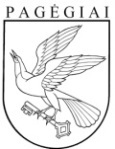 Pagėgių savivaldybės tarybasprendimas MATERIALAUS ILGALAIKIO TURTO PERĖMIMO SAVIVALDYBĖS NUOSAVYBĖN IR JO PERDAVIMO VALDYTI, NAUDOTI IR DISPONUOTI PATIKĖJIMO TEISE2021 m. lapkričio 30 d. Nr. T-191Pagėgiai